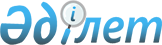 Әлеуметтік көмек көрсетудің, оның мөлшерлерін белгілеудің және мұқтаж азаматтардың жекелеген санаттарының тізбесін айқындаудың Қағидаларын бекіту туралы
					
			Күшін жойған
			
			
		
					Алматы облысы Жамбыл аудандық мәслихатының 2014 жылғы 07 қарашадағы № 39-269 шешімі. Алматы облысының Әділет департаментінде 2014 жылы 26 қарашада № 2927 болып тіркелді. Күші жойылды - Алматы облысы Жамбыл аудандық мәслихатының 2016 жылғы 26 тамыздағы № 6-37 шешімімен      Ескерту. Күші жойылды – Алматы облысы Жамбыл аудандық мәслихатының 26.08.2016 № 6-37 шешімімен (алғашқы ресми жарияланған күнінен кейін күнтізбелік он күн өткен соң қолданысқа енгізіледі).

      РҚАО ескертпесі.

      Құжаттың мәтінінде түпнұсқасының пунктуациясы мен орфографиясы сақталған.

      "Қазақстан Республикасындағы жергілікті мемлекеттік басқару және өзін-өзі басқару туралы" 2001 жылғы 23 қаңтардағы Қазақстан Республикасы Заңының 6-бабының 2-3 тармағына және "Әлеуметтік көмек көрсетудің, оның мөлшерлерін белгілеудің және мұқтаж азаматтардың жекелеген санаттарының тізбесін айқындаудың үлгілік қағидаларын бекіту туралы" 2013 жылғы 21 мамырдағы № 504 Қазақстан Республикасы Үкіметінің қаулысына сәйкес, Жамбыл аудандық мәслихаты ШЕШІМ ҚАБЫЛДАДЫ:

      1. Осы шешімнің қосымшасына сәйкес Жамбыл ауданында әлеуметтік көмек көрсетудің, оның мөлшерлерін белгілеудің және мұқтаж азаматтардың жекелеген санаттарының тізбесін айқындаудың Қағидалары бекітілсін.

      2. Осы шешімнің орындалуын бақылау "Жұмыспен қамту, қоғамдық ұйымдармен байланыс, әлеуметтік сала, мәдениет, білім, денсаулық сақтау, құқықтық реформа және заңдылық жөніндегі" тұрақты комиссиясына жүктелсін. 

      3. Осы шешім әділет органдарында мемлекеттік тіркелген күннен бастап күшіне енеді және алғашқы ресми жарияланған күнінен кейін күнтізбелік он күн өткен соң қолданысқа енгізіледі.

 Әлеуметтік көмек көрсетудің, оның мөлшерлерін белгілеудің және
мұқтаж азаматтардың жекелеген санаттарының тізбесін айқындаудың
Қағидалары      1. Осы Әлеуметтік көмек көрсетудің, оның мөлшерлерін белгілеудің және мұқтаж азаматтардың жекелеген санаттарының тізбесін айқындаудың Қағидалары (бұдан әрі - Қағидалар) "Қазақстан Республикасындағы жергілікті мемлекеттік басқару және өзін-өзі басқару туралы" 2001 жылғы 23 қаңтардағы Қазақстан Республикасының Заңына, "Әлеуметтік көмек көрсетудің, оның мөлшерлерін белгілеудің және мұқтаж азаматтардың жекелеген санаттарының тізбесін айқындаудың үлгілік қағидаларын бекіту туралы" 2013 жылғы 21 мамырдағы № 504 Қазақстан Республикасы Үкіметінің қаулысына сәйкес әзірленді және әлеуметтік көмек көрсетудің, оның мөлшерлерін белгілеудің және мұқтаж азаматтардың жекелеген санаттарының тізбесін айқындаудың тәртібін белгілейді. 

 1. Жалпы ережелер      2. Осы Қағидаларда пайдаланылатын негізгі терминдер мен ұғымдар:

      1) атаулы күндер – жалпы халықтық тарихи, рухани, мәдени маңызы бар және Қазақстан Республикасы тарихының барысына ықпал еткен оқиғалар;

      2) арнайы комиссия – өмірлік қиын жағдайдың туындауына байланысты әлеуметтік көмек көрсетуге үміткер адамның (отбасының) өтінішін қарау бойынша республикалық маңызы бар қала, астана, аудан (облыстық маңызы бар қала) әкімнің шешімімен құрылатын комиссия;

      3) ең төмен күнкөріс деңгейі – Алматы облысының статистикалық органдар есептейтін мөлшері бойынша ең төмен тұтыну себетінің құнына тең, бір адамға қажетті ең төмен ақшалай кіріс;

      4) мереке күндері – Қазақстан Республикасының ұлттық және мемлекеттік мереке күндері;

      5) отбасының (азаматтың) жан басына шаққандағы орташа табысы – отбасының жиынтық табысының айына отбасының әрбір мүшесіне келетін үлесі;

      6) өмірлік қиын жағдай – азаматтың тыныс-тіршілігін объективті түрде бұзатын, ол оны өз бетінше еңсере алмайтын ахуал;

      7) уәкiлеттi орган – жергiлiктi бюджет есебiнен қаржыландырылатын, әлеуметтiк көмек көрсетудi жүзеге асыратын республикалық маңызы бар қаланың, астананың, ауданның (облыстық маңызы бар қаланың), қаладағы ауданның халықты әлеуметтiк қорғау саласындағы атқарушы органы;

      8) уәкілетті ұйым – "Қазақстан Республикасы еңбек және халықты әлеуметтік қорғау министрлігінің зейнетақы төлеу жөніндегі мемлекеттік орталығы" республикалық мемлекеттік қазыналық кәсіпорны;

      9) учаскелік комиссия – әлеуметтік көмек алуға өтініш білдірген адамдардың (отбасылардың) материалдық жағдайына тексеру жүргізу және қорытындылар дайындау үшін тиісті әкімшілік-аумақтық бірлік әкімдерінің шешімімен құрылатын комиссия;

      10) шекті шама – әлеуметтік көмектің бекітілген ең жоғары мөлшері.

      3. Осы Қағидалардың мақсаттары үшін әлеуметтік көмек ретінде жергілікті атқарушы орган мұқтаж азаматтардың жекелеген санаттарына (бұдан әрі – алушылар) өмірлік қиын жағдай туындаған жағдайда, сондай-ақ атаулы күндер мен мереке күндеріне ақшалай немесе заттай нысанда көрсететін көмек түсініледі.

      4. "Ұлы Отан соғысының қатысушылары мен мүгедектеріне және соларға теңестірілген адамдарға берілетін жеңілдіктер мен оларды әлеуметтік қорғау туралы" 1995 жылғы 28 сәуірдегі Қазақстан Республикасы Заңының 20-бабында және "Қазақстан Республикасында мүгедектерді әлеуметтік қорғау туралы" 2005 жылғы 13 сәуірдегі Қазақстан Республикасы Заңының 16-бабында көрсетілген адамдарға әлеуметтік көмек осы Қағидаларда көзделген тәртіппен көрсетіледі.

      5. Әлеуметтік көмек бір рет және (немесе) мерзімді (ай сайын, тоқсан сайын, жартыжылдықта 1 рет) көрсетіледі. 

      6. Біржолғы әлеуметтік көмек көрсету үшін атаулы күндер мен мереке күндердің тізбесі:

      1) 15 ақпан – Ауғаныстаннан кеңес әскерін шығарған күні;

      2) 26 сәуір - Чернобыль апатының күні;

      3) 9 мамыр – Жеңіс күні.

 2. Әлеуметтік көмек алушылар санаттарының тізбесін айқындау
және әлеуметтік көмектің мөлшерлерін белгілеу тәртібі      7. Әлеуметтік көмек алушылардың санатының тізбесі және шекті мөлшерлері:

      1) Ұлы Отан соғысының қатысушылары мен мүгедектері – 76 айлық есептік көрсеткіш;

      2) жеңілдіктер мен кепілдіктер жағынан Ұлы Отан соғысының қатысушыларына теңестірілген адамдар – 26 айлық есептік көрсеткіш;

      3) жеңілдіктер мен кепілдіктер жағынан Ұлы Отан соғысының мүгедектеріне теңестірілген адамдар – 26 айлық есептік көрсеткіш;

      4) жеңілдіктер мен кепілдіктер жағынан Ұлы Отан соғысының қатысушыларына теңестірілген адамдардың басқа да санаттары – 26 айлық есептік көрсеткіш;

      5) әлеуметтік мәні бар аурулармен ауыратын азаматтар – 5 айлық есептік көрсеткіш; 

      6) Қазақстан Республикасының жоғары білім беру, техникалық және кәсіптік білім беру, орта білімнен кейінгі білім беру ұйымдарының күндізгі бөлімдерінің оқу ақысын төлеу үшін, әлеуметтік көмек тағайындауға жүгінген, жан басына шаққандағы орташа табысы, өтініш жасалған тоқсанның алдындағы облыс бойынша белгіленген ең төмен күнкөріс деңгейінің шамасынан аспайтын, отбасы құрамында студенттері бар аз қамтылған отбасылар, табыстарын есепке алмай жетім балалар және ата-анасының қамқорлығынсыз қалған балалар – 500 айлық есептік көрсеткіш, бюджетте көзделген ағымдағы қаржы жылына арналған қаражат шегінде; 

      7) табиғи зілзаланың немесе өрттің салдарынан азаматқа (отбасына) не оның мүлкіне зиян келтірілгенде – отбасына 200 айлық есептік көрсеткіш.

      Бюджетте көзделген ағымдағы қаржы жылына арналған қаражат шегінде, 3 айлық есептік көрсеткіш мөлшерінде байланыс қызметін (абоненттік төлем), қатты отын шығындарын, коммуналдық қызметтер шығындарын төлеуге Ұлы Отан соғысының қатысушылары мен мүгедектеріне, табыстарын есепке алмай, ай сайынғы әлеуметтік көмек көрсетіледі.

      Азаматтарды өмірлік қиын жағдай туындаған кезде мұқтаждар санатына жатқызу үшін мыналар негіздеме болып табылады: 

      1) Қазақстан Республикасының заңнамасында көзделген негіздемелер; 

      2) табиғи зілзаланың немесе өрттің салдарынан азаматқа (отбасына) не оның мүлкіне зиян келтіру не әлеуметтік мәні бар аурулардың болуы; 

      3) облыс бойынша ең төмен күнкөріс деңгейіне бір еселік қатынас шектен аспайтын жан басына шаққандағы орташа табыстың болуы.

      Арнайы комиссия әлеуметтік көмек көрсету қажеттілігі туралы қорытынды шығарған кезде әлеуметтік көмек алушылар санатының тізбесін басшылыққа алады.

      8. Алушылардың жекелеген санаттары үшін атаулы күндер мен мереке күндеріне әлеуметтік көмектің мөлшері Алматы облысының жергілікті атқарушы органның келісімі бойынша бірыңғай мөлшерде белгіленеді.

      9. Әрбір жекелеген жағдайда көрсетілетін әлеуметтік көмек мөлшерін арнайы комиссия айқындайды және оны әлеуметтік көмек көрсету қажеттілігі туралы қорытындыда көрсетеді.

 3. Әлеуметтік көмек көрсету тәртібі      10. Атаулы күндер мен мереке күндеріне әлеуметтік көмек алушылардан өтініштер талап етілмей, уәкілетті ұйым не өзге де ұйымдардың ұсынымы бойынша жергілікті атқарушы орган бекітетін тізім бойынша көрсетіледі. 

      11. Өмірлік қиын жағдай туындаған кезде әлеуметтік көмек алу үшін өтініш беруші өзінің немесе отбасының атынан уәкілетті органға немесе ауылдық округтің әкіміне өтінішке қоса мынадай құжаттарды ұсынады: 

      1) жеке басын куәландыратын құжатты;

      2) тұрақты тұрғылықты жері бойынша тіркелгенін растайтын құжатты;

      3) Қазақстан Республикасы Үкіметінің 2013 жылғы 21 мамырдағы "Әлеуметтік көмек көрсетудің, оның мөлшерлерін белгілеудің және мұқтаж азаматтардың жекелеген санаттарының тізбесін айқындаудың үлгілік қағидаларын бекіту туралы" (бұдан әрі - Үлгілік қағида) № 504 қаулысының 1-қосымшасына сәйкес адамның (отбасының) құрамы туралы мәліметтерді; 

      4) адамның (отбасы мүшелерінің) табыстары туралы мәліметтерді;

      5) өмірлік қиын жағдайдың туындағанын растайтын құжатты және/немесе актіні. 

      Табиғи зілзаланың немесе өрттің салдарынан өмірлік қиын жағдай туындаған кезде әлеуметтік көмекке өтініш білдіру мерзімі – үш ай. 

      12. Құжаттар салыстырып тексеру үшін түпнұсқаларда және көшірмелерде ұсынылады, содан кейін құжаттардың түпнұсқалары өтініш берушіге қайтарылады.

      13. Өмірлік қиын жағдай туындаған кезде әлеуметтік көмек көрсетуге өтініш келіп түскен кезде уәкілетті орган немесе ауылдық округ әкімі бір жұмыс күні ішінде өтініш берушінің құжаттарын адамның (отбасының) материалдық жағдайына тексеру жүргізу үшін учаскелік комиссияға жібереді. 

      14. Учаскелік комиссия құжаттарды алған күннен бастап екі жұмыс күні ішінде өтініш берушіге тексеру жүргізеді, оның нәтижелері бойынша Үлгілік қағиданың 2, 3-қосымшаларына сәйкес нысандар бойынша адамның (отбасының) материалдық жағдайы туралы акті жасайды, адамның (отбасының) әлеуметтік көмекке мұқтаждығы туралы қорытынды дайындайды және оларды уәкілетті органға немесе ауылдық округ әкіміне жібереді. 

      Ауылдық округ әкімі учаскелік комиссияның актісі мен қорытындысын алған күннен бастап екі жұмыс күні ішінде оларды қоса берілген құжаттармен уәкілетті органға жібереді. 

      15. Әлеуметтік көмек көрсету үшін құжаттар жетіспеген жағдайда уәкілетті орган әлеуметтік көмек көрсетуге ұсынылған құжаттарды қарау үшін қажетті мәліметтерді тиісті органдардан сұратады. 

      16. Өтініш берушінің қажетті құжаттарды олардың бүлінуіне, жоғалуына байланысты ұсынуға мүмкіндігі болмаған жағдайда уәкілетті орган тиісті мәліметтерді қамтитын өзге уәкілетті органдар мен ұйымдардың деректері негізінде әлеуметтік көмек тағайындау туралы шешім қабылдайды. 

      17. Уәкілетті орган учаскелік комиссиядан немесе ауылдық округ әкімінен құжаттар келіп түскен күннен бастап бір жұмыс күні ішінде Қазақстан Республикасының заңнамасына сәйкес адамның (отбасының) жан басына шаққандағы орташа табысын есептеуді жүргізеді және құжаттардың толық пакетін арнайы комиссияның қарауына ұсынады. 

      18. Арнайы комиссия құжаттар келіп түскен күннен бастап екі жұмыс күні ішінде әлеуметтік көмек көрсету қажеттілігі туралы қорытынды шығарады, оң қорытынды болған кезде әлеуметтік көмектің мөлшерін көрсетеді. 

      19. Уәкілетті орган өтініш берушінің әлеуметтік көмек алуға қажетті құжаттарын тіркеген күннен бастап сегіз жұмыс күні ішінде қабылданған құжаттар мен арнайы комиссияның әлеуметтік көмек көрсету қажеттілігі туралы қорытындысының негізінде әлеуметтік көмек көрсету не көрсетуден бас тарту туралы шешім қабылдайды. 

      Осы Қағиданың 15 және 16-тармақтарында көрсетілген жағдайларда уәкілетті орган өтініш берушіден немесе ауылдық округ әкімінен құжаттарды қабылдаған күннен бастап жиырма жұмыс күні ішінде әлеуметтік көмек көрсету не көрсетуден бас тарту туралы шешім қабылдайды. 

      20. Уәкілетті орган шешім қабылдаған күннен бастап үш жұмыс күні ішінде қабылданған шешім туралы (бас тартқан жағдайда – негіздемесін көрсете отырып) өтініш берушіні жазбаша хабардар етеді. 

      21. Белгіленген негіздемелердің біреуі бойынша әлеуметтік көмек күнтізбелік бір жыл ішінде қайта көрсетілмейді.

      22. Әлеуметтік көмек көрсетуден бас тарту:

      1) өтініш беруші ұсынған мәліметтердің дәйексіздігі анықталған;

      2) өтініш беруші адамның (отбасының) материалдық жағдайына тексеру жүргізуден бас тартқан, жалтарған;

      3) адамның (отбасының) жан басына шаққандағы орташа табысы әлеуметтік көмек көрсету үшін жергілікті өкілді органдар белгілеген шектен артқан жағдайларда жүзеге асырылады.

      23. Әлеуметтік көмек ұсынуға шығыстарды қаржыландыру жергілікті бюджетте көзделген ағымдағы қаржы жылына арналған қаражат шегінде жүзеге асырылады.

 4. Көрсетілетін әлеуметтік көмекті тоқтату және қайтару үшін
негіздемелер      24. Әлеуметтік көмек:

      1) алушы қайтыс болған;

      2) алушы тиісті әкімшілік-аумақтық бірліктің шегінен тыс тұрақты тұруға кеткен;

      3) алушыны мемлекеттік медициналық-әлеуметтік мекемелерге тұруға жіберген; 

      4) алушы ұсынған мәліметтердің дәйексіздігі анықталған жағдайларда тоқтатылады.

      Әлеуметтік көмекті төлеу көрсетілген жағдайлар туындаған айдан бастап тоқтатылады. 

      25. Артық төленген сомалар ерікті немесе Қазақстан Республикасының заңнамасында белгіленген өзгеше тәртіппен қайтаруға жатады.

 5. Қорытынды ереже      26. Әлеуметтік көмек көрсету мониторингі мен есепке уәкілетті орган "Е-собес" автоматтандырылған ақпараттық жүйесінің дерекқорын пайдалана отырып жүргізеді. 

      27. Осы Қағидалармен реттелмеген қатынастар Қазақстан Республикасының қолданыстағы заңнамасына сәйкес реттеледі.


					© 2012. Қазақстан Республикасы Әділет министрлігінің «Қазақстан Республикасының Заңнама және құқықтық ақпарат институты» ШЖҚ РМК
				
      Сессия төрағасы

А. Абаев

      Мәслихат хатшысы

С. Жұрын
"Әлеуметтік көмек көрсетудің,
оның мөлшерлерін белгілеудің және
мұқтаж азаматтардың жекелеген
санаттарының тізбесін айқындаудың
Қағидаларын бекіту туралы" Жамбыл
аудандық мәслихатының 2014 жылғы
"07" қарашадағы № 39-269 шешіміне
қосымша